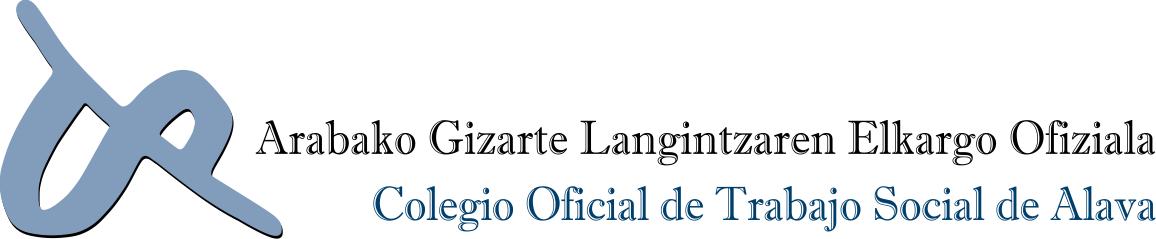 MEMORIA-RESUMEN DE ACTIVIDADES septiembre 2020 - septiembre  2021JUNTA DE GOBIERNO (legislatura 2019-2023)Elecciones celebradas DICIEMBRE  2019PRESIDENTA:          Mariel Quera MoralesVICEPRESIDENTA:        Isabel López Ruiz de AzúaTESORERO:     Endika MinguelaSECRETRIA:    Vanesa FrancoVOCALES:  	Begoña SecoBeatriz IbañezIdoia BenitoJosé Miguel ColinoMarta BecerrilNº  Colegiados/as: 446Nº Colegiadas de Honor  jubiladas: 702.- REPRESENTACION INSTITUCIONAL2. I. CONSEJO VASCO DE SERVICIOS SOCIALES (GOBIERNO VASCO)Representante Colegial (Araba, Bizkaia, Gipuzkoa): Gotzon Villaño,  del Colegio  de Araba. Suplente: Mariel Quera, Presidenta de la Junta del Colegio de Araba.REUNIÓN DEL PLENO DEL CONSEJO  DICIEMBRE  2020     Asuntos tratados:Evaluación del I Plan Estratégico de Servicios Sociales2. II. CONSEJO VASCO DE FAMILIARepresentante Colegial: Vocal del Colegio de BizkaiaREUNION DEL PLENO DICIEMBRE 2020Asuntos tratadosInformación sobre la actividad de la Dirección de Política Familiar y Diversidad 20119-20202.III CONSEJO ASESOR DE MEDIACIÓN FAMILIARRepresentante Colegial: Vocal del Colegio de BizkaiaREUNIÓN DICIEMBRE 2020Asuntos tratadosInforme Anual de la actividad del Servicio de Mediación Extrajudicial de Gobierno VascoInforme Anual sobre el Registro de Mediadores-as de Gobierno Vasco2.IV CONSEJO VASCO PARA LA INCLUSIÓN SOCIALRepresentante Colegial: Vocal del Colegio de BizkaiaREUNIÓN DICIEMBRE 2020Asuntos tratadosPresentación de datos de seguimiento del Plan de Inclusión 2017/2021, correspondientes al año 2020 Propuesta de reorientación del Plan de Inclusión2.V COMISIÓN SECTORIAL PARA LA ATENCIÓN A LA INFANCIA Y ADOLESCENCIARepresentante Colegial: Vocal del Colegio de GipuzkoaREUNIÓN NOVIEMBRE 2020Asuntos tratadosMedidas adoptadas para paliar los efectos en las familias del covid19, especialmente en niños, niñas y adolescentesPromoción de iniciativas de participación infantil en el ámbito localTeléfono de Ayuda a la Infancia y Adolescencia 116 111 ZEUKESAN. Presentación de datosSituación de los Estudios y Planificación del Observatorio de la Infancia y AdolescenciaIV Plan Interinstitucional de Apoyo a las Familias 2018-20222 .IV. CONSEJO TERRITORIAL DE SERVICIOS SOCIALES (DIPUTACION FORAL DE ALAVA)Representante Colegial: Titular: Vanessa Franco (Vocal de Junta Colegio Alava )Suplente: Begoña Seco (Vocal de Junta Colegio Alava)A través del DECRETO FORAL 28/2010, del Consejo de Diputados de 15 de junio (BOTHA, 73, 2 de julio de 2010), se crea y se regula el Consejo Territorial de Servicios Sociales de Álava, siendo sus órganos de funcionamiento, el Pleno, la Comisión Permanente, y en su caso, los Consejos Sectoriales y las Comisiones EspecialesREUNIONES DEL PLENO  JUNIO 2021.El  Diputado de Servicios Sociales hace un resumen de la situación de los servicios sociales de competencia foral y las creaciones de servicios en los que se está trabajando y el balance tanto económico, como de atención a las personas usuarias.Asuntos tratados:Análisis de Situación de las diferentes entidades ante el estado de alarma sanitaria provocada por el Covid19 y posibles formas de colaboración desde Diputación ForalPresentación del nuevo modelo de cuidadosPrincipales actuaciones del Departamento de Políticas Sociales para el 2021AREAS DE ACTUACIONACTIVIDADESI. FORMACIONI.1. Firma de un  Convenio de Colaboración con Ayuntamiento de Vitoria-Gasteiz 2020 para la organización de  actividades formativas XIII Jornada de Trabajo Social: “El Trabajo Social en tiempos de múltiples crisis”, conjuntamente con la Facultad de Relaciones Laborales y Trabajo Social de la UPV/EHU, celebrada el 8 de octubre 2020 de forma online a través de la Plataforma Blackboard Collaborate de la UPV/EHU  en el Aula Magna de la Facultad de Letras de la UPV/EHU con una participación de  179  conexiones. La Ponencia Marco,  a cargo de Teresa ZamanilloFormación 4 Talleres de Supuestos Prácticos impartidos online en marzo y junio 2021 , de 9 Y 12  horas teórico-prácticas y tutorizaciones individualizadas, con la participación de 39 asistentes, a cargo de profesorado de la Facultad de RRLL y Trabajo Social de la UPV/EHUVideo puesta en valor de la profesión del Trabajo Social  Con el objetivo de visibilizar la profesión del Trabajo Social y su esencialidad como servicio a la ciudadanía se desarrollará un material multiplataforma que mediante narrativa audiovisual ponga el valor la profesión y su contribución al Bienestar Social comunitario. El proyecto cuenta de diferentes fases:Preproducción: análisis de necesidades, cronograma, reuniones virtuales, desarrollo de narrativa Producción: grabación de audio y videoPostproducción: montaje, adaptación gráfica, ajustes y adaptación a los medios2 Cursos sobre Competencias Digitales impartidas por INMERSION TIC ACADEMY“El Trabajo Social ante la transformación digital”,de 40 horas de duración y la participación de 33 colegiadas, impartido en mayo 2021Contenidos:Módulo 1. Sociedad digital, infraestructuras e internetMódulo 2. Brecha digital y estrategias de inclusión digitalMódulo 3. Retos del Trabajo Social ante la Transformación digitalMódulo 4. Diseño de proyectos sociales de inclusión digital“Presentaciones eficientes”, de 40 horas de duración, con la participación de 37 colegiadas, impartido en junio 2021Contenidos:Módulo 1. Claves comunicacionales para una presentación eficienteMódulo 2. Tipologías de presentaciones según sus fines:Presentación de impactoLabor docenteMateriales interactivosDifusión de contenidoMódulo 3. Google Slides configuraciones básicas y herramientasMódulo 4. Google Slides animaciones y multimediaMódulo 5. Recursos complementarios:Prezi vídeos, Genially y CanvaMódulo 6. Recursos complementarios: bancos de recursos audiovisualesResumen ejecutivo para publicar ESTUDIO-MAPA de Profesionales del Trabajo Social en el Territorio Histórico de Araba Resumen y presentación del Estudio realizado reflejando datos cuantitativos y conclusiones del Mapa de Profesionales del Trabajo Social en el Territorio Histórico de AlavaSe elabora un resumen ejecutivo para su presentación pública conjunta desde el Colegio Oficial de Trabajo Social  de Araba y el Ayuntamiento de Vitoria-Gasteiz elaborándose un tríptico resumen para su difusión entre profesionales, entidades y ciudadanía.I.2. Renovación  del  Convenio de Colaboración con UNED-Bergara para la organización de actividades formativas  on-line relacionadas con la profesión. El Convenio incluye un descuento del 20%  en el importe de las matrículas, para personas colegiadas .I.3.Gestiones con el Dpto de Políticas Sociales de Ayuntamiento para firma de Convenio de Formación para 2020 y 2021I.4. Colaboración mediante Convenio con UPV/EHU y Colegios de Trabajo Social de la CAPV en la financiación parcial del Posgrado en Supervisión en contextos de Acción Social, con la aportación de 2000€ por Colegio1.5. Preparación de la edición de la XIV JORNADA DE TRABAJO SOCIAL 2021, en colaboración con la Facultad de RRLL y Trabajo Social de la UPV/EHUII. DOCUMENTACION  PUBLICACIONES,  INVESTIGACIONII.1 las Suscripciones de  colegiados/as a la Revista de Servicios Sociales y Política Social  se suprimen  en papel, al publicar el Consejo General en su web, en abierto, las nuevas Revistas, de acceso  libre y gratuitoII.2 Adquisición de 20 nuevos volúmenes para Biblioteca . Actualización permanente de la Base de Datos de la Biblioteca del ColegioII.3. Biblioteca Digital. Recopilatorio de artículos y/o libros digitales sobre diferente temática: Historia del TS, Ética, Salud Mental, Discapacidad, Alzheimer, TS y Empresa, Infancia, Innovación Social, etc…II.4. Suscripciones periódicas a Revistas de Trabajo Social:Servicios Sociales y Política Social. Consejo General TSAgathos. Atención Sociosanitaria y SaludMigraciones. U. Pontificia de ComillasCuadernos de Trabajo Social. UCMAcciones e Investigaciones Sociales. U. ZaragozaRTS. Revista de trabajo Social. Colegio TS CataluñaTrabajo Social Hoy. Colegio TS MadridTrabajo Social Difusión. Colegios Andaluces de TSHumanismo  y Trabajo Social. U. LeónRevista Galega de TS. Colegio TS GaliciaAlternativas.(Digital) U. AlicanteZerbitzuan. Gobierno Vaco SIISGizarteratuz. Gobierno Vasco. SIISDocumentación Social. CáritasProfesiones. Unión ProfesionalHaurdanik. Infancia Maltratada AVAIMMugak. Racismo y XenofobiaCERMI. DiscapacidadPerfiles. ONCEArarteko. Defensoría del PuebloIII. EMPLEOIII.1. Envío de diversas Ofertas de  de Trabajo privadas  (CEAR EUSKADI, IRSE ARABA,UBIKARE S. SOCIOSANITARIOS, CRUZ ROJA,, Arquisocial, Asoc. ACCEM , Asoc. Apartamentos Tutelados, Asoc. GIZARTERATU)III.2. Envío de 30 comunicaciones  específicas vía e-mail sobre Empleo  privado y OPEs públicasIII.3. Búsqueda y facilitación de materiales bibliográficos , envío digital bajo demanda IV. ECONOMICAIV.1. Firma de un Convenio de Colaboración 2020 con Ayuntamiento de Vitoria-Gasteiz para la organización de actividades formativas por importe de 10.000€IV.2. Elaboración de Balance 2020 y Presupuesto 2021V. 3. Se mantiene la misma cuota colegial desde hace trece años, y se ha ofertado reducción de cuota del 50% a personas colegiadas, en el 2º Semestre 2020V .PROFESIONV.I. Asistencia a las Asambleas Ordinarias  del Consejo General , Diciembre 2020  Y Marzo 202º, onlineTemas relevantes tratados: Actuaciones realizadas durante el  2020-2021. EJE Defensa corporativa y buena praxis. EJE Transferencia del conocimientoEJE Red colegial EJE Ámbitos de intervención EJE Políticas y acción socialEJE Comunicación y redesEJE Trabajo Social InternacionalPresentación de las candidaturas la I X Premio Estatal de Trabajo SocialAprobación del la Memoria 2020 y Programa de Trabajo 2021Aprobación del Balance 2020 y Presupuesto 2021Presidencia de la FITS Región Europea.XIV Congreso Estatal y II Iberoamericano del Trabajo Social.   Revista de Servicios Sociales y Política Social. Reglamento de la Comisión Deontológica del Consejo General del Trabajo Social.  Entrega de los VIII Premios de Trabajo Social  ABRIL 2021, REALIZADA DE FORMA TELEMÁTICALas y los premiadas/os de esta edición son: Profesionales. Reconocimiento a un profesional colegiad@ por su trayectoria profesional y dedicación al Trabajo Social.        Ana Hernandez Escobar Colegio del Trabajo Social de Sevilla. Número de colegiada 31-2019-44 Comunicación. Periodistas, medios de comunicación, cine, programas de radio o televisión, que sean voz de denuncia de las políticas, o actuaciones y actitudes que fomentan la igualdad y la justicia social        Rosa Mª Calaf. periodista y cofundadora de la televisión autonómica TV3 por su labor tras tres décadas de experiencia profesional.  Organizaciones, entidades y organismos. Entidades que contribuyen a la participación ciudadana y conciencia social.        Por la integración de las personas inmigrantes y la promoción de la interculturalidad, y en representación de este movimiento: Andalucía Acoge. A partir del Estado de Alarma, el Consejo General crea el GEIES, Grupo Estatal de Intervención en Emergencias Sociales El protocolo de actuación de este grupo debe daR respuesta de forma interdisciplinar a aquellas actuaciones que requieran el asesoramiento de trabajadoras/es sociales ante situaciones de emergenciasDesde Marzo a Julio 2020, el GEIES y Consejo General han elaborado y coordinado diversas actividades, abiertas a la colegiatura a nivel estatalDocumentos de interés profesional ante el Covid-19::Carta abierta. El Trabajo Social: una profesión más para salir del COVID19Comunicación y redes sociales en un escenario de emergenciaCuestiones frecuentes al tratamiento de Datos personales del Personal empleado ante la situación de emergencia sanitaria derivada del COVID-19. Documento ¿Qué significa Servicios Esenciales? El duelo por el Covid-19 desde el Trabajo SocialEl Gobierno adopta medidas específicas al determinar los Servicios Sociales como esenciales ante el COVID19Ética y Deontología del Trabajo Social ante el estado de alarma sanitaria COVID-19Los Servicios sociales como esenciales. Análisis Orden SND/295/2020 de 26 de marzoNota informativa en relación a la gestión de datos personales de las personas usuarias de los Servicios Sociales en situación de crisis sanitariaNota informativa en relación a la gestión de datos personales de las personas usuarias de los Servicios en situación de crisis sanitaria y la actuación de personas voluntarias en colaboración con Servicios SocialesNota informativa en relación a la gestión de datos personales en situación de crisis sanitariaPautas corporativas de Teletrabajo ante la situación de emergencia de salud pública Plan de Emergencias de Trabajo Social Sanitario. Gestión Social Sanitaria COVID-19. Propuestas desde el Trabajo Social en Educación ante el estado de alarma sanitaria COVID-19Propuestas desde el Trabajo Social en las residencias de personas mayores ante el Estado de alarma sanitaria del Covid19Propuestas desde el Trabajo Social Forense ante el Estado de Alarma Sanitaria COVID-19Propuestas desde el Trabajo Social Penitenciario en la situación de emergencia del COVID-19Recomendaciones del Consejo General del Trabajo Social dirigidas a las/os profesionales del Trabajo Social ante la emergencia sanitaria del COVID-19Recomendaciones del Consejo General del Trabajo Social para los Servicios Sociales ante la situación del COVID-19 y la postcrisisRepunte de las Campañas de Phishing relacionadas con la pandemia COVID-19Servicio telefónico gratuito de soporte emocional para profesionales de la Salud y de los Servicios Sociales Trabajo Social con grupos en tiempos de pandemiaTrabajo Social y Adicciones ante el estado de alarma sanitaria COVID-19Trabajo Social y Salud Mental en la situación de emergencia del COVID-19V.2. Elaboración de la Lista de Peritaje Social 2021 para el Juzgado Decano de Vitoria-GasteizV.3. Asistencia y representación colegial de diversos miembros de Junta en diferentes eventos y debates institucionales y sociales:Asistencia del Presidente al Acto de Graduación de los nuevos Titulados-as en Trabajo Social en la Facultad de Relaciones laborales y Trabajo Social en julio 2019 Participación de una Vocal  de Junta en el GRUPO DE TRABAJO  del Consejo General “Modelo de Servicios Sociales, Madrid oct. 2019 Desde el Consejo de Trabajo Social se ha trabajado en una propuesta de ley Nacional de Servicios Sociales acorde a las diferentes situaciones de las Comunidades Autónomas, actualmente se estan sacando la conclusiones del grupo de trabajo y se presentará el resultado del trabajo realizado.V.4. Reuniones con Instituciones y Entidades: Reuniones con la  directiva de la Facultad de RRLL y Trabajo Social de la UPV/EHU V.5. Reuniones Intercolegiales on-line con los Colegios de Bizkaia y Gipuzkoa, para solicitar vacunaciones covid-19 para el colectivo esencial de Trabajo SocialV.6. Renovación del Contrato del  SEGURO DE RESPONSABILIDAD CIVIL PROFESIONAL con la Aseguradora MARKEL, abierta a todos los colegiados/as que lo soliciten. En la actualidad 30 colegiados/as están suscritos a este SeguroV.9. Celebración de 12 sesiones de Junta de Gobierno ordinarias y 2 extraordinarias VI. COMUNICACIONVI.1. Se han remitido en formato digital  85 comunicaciones digitales VI.2. Actualización continua y  permanente  de pag FACEBOOK  del Colegio, 